Rabatt pro Debitor einrichtenDebitorenkarte öffnen – NAVIGATE - Rechnungsrabatte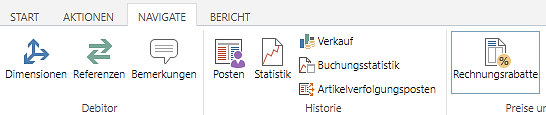 Im folgenden Beispiel erhält der Debitor einen Rabatt von 5% auf alle Rechnungen, unabhängig vom Betrag.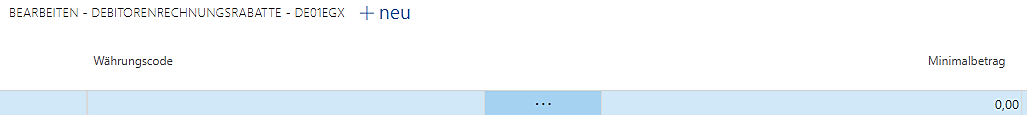 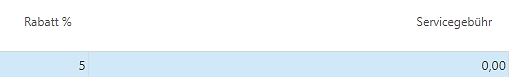 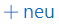 Es können auch mehrere Rabatte pro Debitor kombiniert werden. Durch Klick auf wird eine neue, obere Zeile eingefügt. Im folgenden Beispiel erhält der Debitor generell einen Rabatt von 5% und ab 1.000 € Bestellwert einen Rabatt in Höhe von 8%.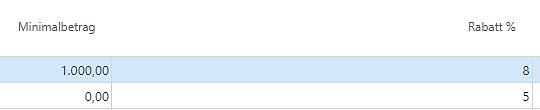 